В соответствии с Федеральным законом от 27.07.2010 № 210-ФЗ «Об организации предоставления государственных и муниципальных услуг», постановлением Правительства Российской Федерации от 16.05.2011 № 373 «О разработке и утверждении административных регламентов исполнения государственных функций и административных регламентов предоставления государственных услуг», постановлением Правительства Ленинградской области от 05.03.2011 № 42 «Об утверждении Порядка разработки и утверждения административных регламентов исполнения государственных функций (предоставления государственных услуг) в Ленинградской области, внесении изменений в постановление Правительства Ленинградской области от 12.11.2004 № 260 и признании утратившими силу постановлений Правительства Ленинградской области от 25.08.2008 № 249, от 04.12.2008 № 381 и пункта 5 постановления Правительства Ленинградской области от 11.12.2009 № 367», Постановлением правительства Российской Федерации от 31.08.2018 № 1039 «Об утверждении правил благоустройства мест (площадок) накопления твердых коммунальных отходов и ведения из реестра», руководствуясь Уставом  МО Плодовское сельское поселение, администрация МО Плодовское сельское поселение ПОСТАНОВЛЯЕТ:Утвердить  административный  регламент предоставления  муниципальной услуги  «Выдача разрешения на создание места (площадки) накопления твёрдых коммунальных отходов» согласно приложению.2.	Опубликовать данное постановление в средствах массовой информации и на сайте муниципального образования.3.  Контроль за исполнением настоящего постановления возложить на Михеева А.А.И.о. главы администрации                                                                                       А.А. МихеевС полным текстом документа можно ознакомиться на сайте поселения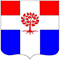 Администрациямуниципального образования  Плодовское  сельское  поселениемуниципального образования  Приозерский  муниципальный районЛенинградской  областиП О С Т А Н О В Л Е Н И Еот 18 февраля 2022 года                           № 28Администрациямуниципального образования  Плодовское  сельское  поселениемуниципального образования  Приозерский  муниципальный районЛенинградской  областиП О С Т А Н О В Л Е Н И Еот 18 февраля 2022 года                           № 28Об   утверждении   административногорегламента предоставления муниципальной услуги «Выдача разрешения на создание места (площадки) накопления твёрдых коммунальных отходов»